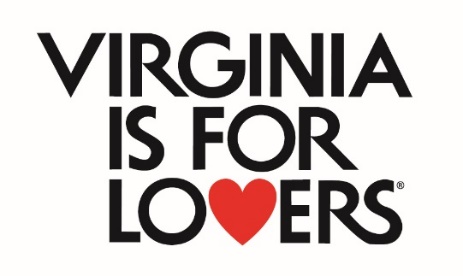 Virginia Tourism Corporation (VTC) 
2023 Virginia DMO Marketing Grant 
Program Terms and ConditionsREAD THIS FIRST SECTION THOROUGHLY AND REFER BACK TO THIS CHECKLIST BEFORE SUBMITTING YOUR FINAL APPLICATION!!!! 
IMPORTANT! PLEASE NOTE THAT THIS PROGRAM IS OPEN ONLY TO VIRGINIA DESTINATION MARKETING ORGANIZATIONS (DMO) THAT HAVE BEEN OFFICIALLY RECOGNIZED BY VIRGINIA TOURISM CORPORATION AS OF 12/31/2022.  A LIST OF OFFICIAL DMOS CAN BE FOUND HERE: https://www.vatc.org/wp-content/uploads/2022/09/DMOlist.pdf READ THESE GUIDELINES AND MAKE SURE THAT YOU HAVE ADDRESSED EVERY ASPECT CONTAINED IN THE GUIDELINES. FAILURE TO MEET THESE GUIDELINES WILL RESULT IN EITHER A LOWER SCORE OR INELIGIBILITY OF YOUR APPLICATION. BELOW IS A CHECKLIST FOR YOU TO USE IN REVIEWING YOUR APPLICATION BEFORE FINAL SUBMISSION. ALSO, BE SURE TO READ THE HELPFUL TIPS CONTAINED IN THE WORD VERSION OF THIS APPLICATION FOR ADDITIONAL WAYS TO STRENGTHEN YOUR APPLICATION!  Have you read all instructions, the Word version of this application, and helpful tips? Is your destination listed on Virginia.org?  Are the partners and spokes you will be partnering with listed on Virginia.org?  Please note, that they need to be listed before reimbursements will be processed, but do not need to be listed at the time of application.Have you completed the CONTACT INFORMATION section including Federal Employer Identification Numbers (FEIN)? Have you answered the question about events outside the scope of your normal operations and do you understand the liability insurance requirement? Have you indicated the amount of your requested funds and does that amount correspond to your marketing plan budget?Have you THOROUGHLY described what you want to accomplish with these funds, how these funds will enhance your overall marketing, and how these funds will drive additional overnight visitation?Have you researched your competition and described how this marketing program will make your destination more competitive?Have you THOROUGHLY described your program hub/LURE, identified two partners spokes and four supporting spokes?  Have you uploaded a letter of support from TWO Partners?Have you identified your TARGET MARKETS?  Have you indicated what research you have to validate these as good target markets?  Have you identified the demographics to target in these markets?  Do you have research to support those new targets?Have you clearly stated what is your in-kind MARKETING match, and what is the estimated value of that marketing match? The in-kind match must be at least 50% of your requested funding amount.  You are encouraged to list more than the minimum match. Have you provided detailed MARKETING PLANS, including MEDIA CHANNEL/VENDOR NAME, PLACEMENT DATES, TARGET DEMOGRAPHICS, AND BUDGET AMOUNTS?  Have you clearly stated your PERFORMANCE OUTCOMES including baseline measures where you are today, and where you want to be at the conclusion of your marketing program?  BONUS POINTS - Does your program activate and incorporate the “VIRGINIA IS FOR LOVERS” brand? Please go back over your application to make sure all sections, tables, and forms are complete. Use this checklist to help evaluate your application. You will NOT be able to make amendments to your application after submitting your application or after the due date!  Applications are due by 5:00 PM on Tuesday, February 28, 2023.  NO EXTENSION OF THIS DEADLINE WILL BE ALLOWED!!!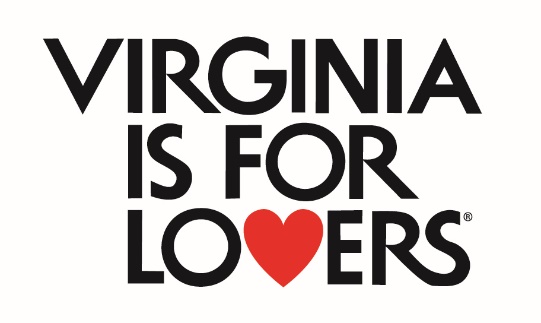 What is the Virginia DMO Marketing Grant? The Virginia Tourism Corporation (VTC) announces that applications are now open for the Virginia DMO Marketing Grant. 

PLEASE NOTE:  The application process for the Virginia DMO Marketing Grant differs from past VTC Marketing Leverage Program applications.  Below is an overview of the changes and requirements:
One funding level MAX of $20,000While this program is only open to official recognized Virginia DMOs, this is a competitive program and funding is not guaranteed.No requirement for a cash match; however, a 50% in-kind marketing match value is required. The cash and/or in-kind match must be at least 50% of your requested funding amount.  You are encouraged to list more than the minimum match.Partner Requirement – You will need to identify two other partners who you can work with to leverage your marketing dollars.  These partners are not required to enter information on your application, but you must contact those partners to discuss your application and obtain letters of support from these two partners.  You will also need to identify four other partners (spokes) and how they complement your marketing campaign.State/Federal agencies are not eligible to apply for this funding. However, tourism-oriented state or federal owned attractions, museums, or parks may be listed as a spoke on your application.DMO Requirements:  Only recognized Virginia Destination Marketing Organizations (DMOs) as of 12/31/22 may apply for this program.  A list of recognized Virginia DMOs is available at: https://www.vatc.org/wp-content/uploads/2022/09/DMOlist.pdfApplicants are required to: Include the Virginia is for Lovers brand in the marketing campaign. Logos requests and a list of approved logos can be found here: https://www.vatc.org/marketing/advertising/vifl-logo-request/Applicants are encouraged to: Incorporate a VTC Brand campaign into your marketing plan.  Info can be found here: https://www.vatc.org/marketing/advertising/brandinitiatives/ Incorporate of VTC PMAP/Welcome Center opportunities in your campaign.  Info can be found here: https://www.welcomeva.com/Competition for this grant program will be STRONG.  The more complete your application, the better you will score.  Please follow ALL directions and answer as completely as possible.Awardees of prior VTC Programs or who have received extensions on prior applications may also apply.  However, marketing plans and programs must be for NEW initiatives and not a repeat of a past marketing plan.  Due to the anticipated number of applications, and to expedite application approval, a draft review of applications will NOT be possible.Only online applications will be accepted.Do NOT send – via email or regular mail – any attachments or supplemental materials.  These materials will NOT be reviewed.  Only submit the requested and required information via this online application!The final application must be submitted via the online application no later than February 28, 2023 by 5:00 PM. No other application delivery formats will be accepted. Scoring of applications is expected to be completed and award/denial notifications made by mid-April 2023.IMPORTANT: Do not wait until the last minute to submit your application! Waiting until the last minute does not allow VTC to diagnose any online submission problems and does not allow time to complete your application properly! No extensions on the deadline will be allowed.The Rules Applicant and Partners Applicants MUST be a Virginia recognized DMO as of 12/31/2022.  All other applicants for this grant will be disqualified, and their applications will not be scored. The Federal Employer Identification number (FEIN) must be included for the applicant.Applicants may only submit ONE application to this DMO Marketing Program round.Partners may consist of Virginia towns, cities, counties, convention and visitors’ bureaus, planning district commissions, chambers of commerce, other local or regional destination marketing organizations (DMO), private tourism-oriented businesses, museums, attractions, cultural or other events, and other tourism-related entities. Programs that are regional in scope are encouraged. If you have non-Virginia partners, you MUST indicate a minimum of two Virginia partners. In addition, your program must be located in Virginia, and drive visitation to Virginia.  Applications that will lead to increased overnight visitation are encouraged and preferred. State/federal agencies are not eligible to apply for this funding. However, tourism-oriented state or federal owned attractions, museums, or parks may be listed as a spoke on your application.All applicable partners in the application must be listed on http://www.Virginia.org and must provide a reciprocal link to http://www.Virginia.org.  The Virginia.org listing requirement must be completed before reimbursements can be processed, but is not required at the time of application. Potential vendor of services (i.e., advertising agency, PR firm, printer, podcasters, web developer, influencers, etc.) for, or to, the application program cannot apply and cannot be a partner in the application. Applicants are encouraged to seek services through a competitive bid process and are encouraged to utilize SWAM (Small Business, Women, or Minority-Owned) vendors, when possible. For more information about SWAM certification, please visit https://www.sbsd.virginia.gov/certification-division/swam/. This program is not intended to be a sustainable funding source for DMOs.  All programs must be for new initiatives. Activities under this program must drive visitation to Virginia. The use of VTC funds must be clearly specified in the application. Partial funding may be awarded in some cases and applicants who accept the partial funding award will need to make adjustments to their marketing plan based on the partial award amount. Please approach your application carefully.  Think about how this funding can take your marketing to new target markets, target new demographics, and/or support new businesses, itineraries, or travel motivations.  Current research on tourism in Virginia can be found at: https://www.vatc.org/research/Scoring There are limited funds for this program, therefore funding will be awarded on a merit scale. Awarding of funding is based upon information contained in the application and will be scored based upon the Virginia DMO Marketing Grant Scoring Guidelines (shown below). Since awards are determined from these scores, the application must be as complete as possible. Do not assume that the review team is familiar with your area, or program, so be sure to include all requested information. Actual award may or may not equal amount requested and is based on available funds at the time of award. Maximum award for this program is $20,000.  In making decisions on funding applications, the Virginia Tourism Corporation may consider such factors as type and scope of the applying organizations, campaign audience and message, the organization’s additional resources, past awards to – and applications from – the applying organizations, the impact and priority of the proposed program, the timetable, the number of applications received, the dollar amounts of the applications received and most importantly, the impact of the program’s ability to drive visitation, and visitor revenue in the program coverage area. The following points are assigned to sections in determining your application score
The Funds There is one level of funding of $20,000 Maximum for the Virginia DMO Marketing Grant. Funds will be disbursed on a reimbursement basis for your qualifying marketing plan items upon receipt from the Applicant by VTC of copies of vendor invoices showing the actual costs, proof of payment of invoices, proof of product or ad campaign (tear sheets, examples of printed and digital materials, copies of audio or video footage, etc.), and/or screen captures and active web addresses for website related programs. Funding payment requests must include the Virginia DMO Marketing Grant reimbursement form provided after award notification. Applicants that include eligible event costs for events, meetings, or conventions outside the normal scope of business operations, must provide a certificate of liability insurance where VTC is listed as an interested party.  Failure to do so may result in disqualification of reimbursements.  REIMBURSEMENTS:  Only ELIGIBLE items covered by the Virginia DMO Marketing Grant (see Pages 8-10) will qualify for reimbursements.  IN-KIND MARKETING MATCH VALUE:  You will be required to provide a minimum 50% marketing match but note that match can be cash and/or in-kind.  The cash and/or in-kind match must be at least 50% of your requested funding amount. Applicants are encouraged to include more than the minimum cash and/or in-kind match. In considering your cash and/or in-kind marketing match items and value, be aware that you can use your existing marketing budget as match.  In addition to your PAID MEDIA cash match components, you may use YOUR OWNED AND/OR EARNED MEDIA VALUE in determining your in-kind marketing match value. Please see the application instructions for information on how to value your owned and earned media.   NOTE:  Non-marketing value, such as office space, staff costs, etc. CANNOT be used as in-kind value match.  ONLY cash and/or in-kind MARKETING values may be used for match.Eligible expenses that have occurred six months prior (August 1, 2022) to the due date of February 28, 2023 can be used as part of your marketing plan and may be reimbursable upon successful award notification.  VTC realizes that changes may need to be made to your marketing program.  Any changes in the applicant’s program that arise after notification of award must be submitted in writing and approved in writing by VTC. All programs should be completed within 18 months (October 15, 2024) of the award notification date.The applicant may request up to a 6-month Extension ONCE before their chosen program end date. No further extensions will be granted unless there are significant and severe changes in overall statewide conditions related to economic recovery and the pandemic.  VTC must report on the effectiveness of the Virginia DMO Marketing Grant to our stakeholders. We must show a return on investment of the program. To that end, you will be required to provide a brief final report on the effectiveness and outcomes of your programs. A final report must be submitted to the VTC within 60 days of the end of the program detailing the results of the program, including return on investment, performance outcome results based upon your Performance Outcomes Plan and other supporting measures. The final report is a simple, two-page summary of the results of your Performance Measures, and other outcomes of your program. Failure to provide the final report, or failure to meet guidelines stated in the application, may result in partners being in default and any funding awarded to date may be refundable to VTC.
What the Virginia DMO Marketing Grant Will Fund VTC will implement a variety of marketing campaigns over the next several months.  Using VTC campaign templates and tie-ins are not required but are encouraged. Based on your timing and marketing goals, you may choose which campaign(s) would be most beneficial for you to join our efforts.  Information on the VTC Virginia is for Lovers campaigns is available at https://www.vatc.org/marketing/advertising/brandinitiatives/. VTC also encourages partners to review the Virginia Industry Advertising Co-Op program that offers simple, affordable, and flexible advertising opportunities with strategic partners.  You will need to indicate on your application if your marketing campaign items are Co-Ops opportunities. Info on Co-Ops can be found here:  https://vatc.org/marketing/advertising/partneradvertising/VTC also encourages partners to review the Virginia PMAP/Welcome Center program that offers simple, affordable, and flexible advertising opportunities at Virginia Welcome Centers and Safety Rest Areas.  You will need to indicate on your application if your marketing campaign items are PMAP opportunities.  Info on the PMAP opportunities can be found here: https://www.welcomeva.com/You MUST include the Virginia is for Lovers logo in your marketing.  Logo requests and approved logos can be found here: https://vatc.org/marketing/advertising/vifl-logo-request/Although you are not required to creatively activate and the Virginia is for Lovers brand, campaigns, and opportunities in your marketing, by doing so you can receive bonus points on your application.  Think about how you can provide creative opportunities, beyond the required logo usage in your marketing, in your campaign to activate the Virginia is for Lovers brand.  Examples might include banners on stages, videotaped interviews disseminated via social media with performers wearing Virginia is for Lovers apparel, press passes, lodging comps or discounts for photography/videography acquisition opportunities, special behind-the-scenes opportunities, or other creative ways to include the brand in your marketing.Virginia is for Lovers branded items, such as apparel, banners, and other promotional items, must be purchased from the Image Group through the VA Store.  Partners are eligible to set up wholesale accounts.  Information can be found here: https://vatc.org/about/merchandise/  Please note that only 10% of your award can be used for promotional items.  However, additional items may be counted in your cash and/or in-kind marketing match as long as the items are used in a way that creatively activates the VIFL brand on site or as part of a PMAP program.
IMPORTANT:  FAILURE to incorporate Virginia is for Lovers logo in your marketing will result in reimbursement requests being denied. Exceptions: 30 second radio advertisements, web banner advertisements, and 1/12 page or smaller advertisements are not required to have the VIRGINIA IS FOR LOVERS and/or campaign logos.  Please visit https://www.vatc.org/marketing/advertising/vifl-logo-request/ to request the VIRGINIA IS FOR LOVERS logo.  Also refer to the VIRGINIA IS FOR LOVERS Creative Resources Guide for more information. The Guide can be found at https://www.vatc.org/wp-content/uploads/2020/03/creative_resources_guide_03262020v3.pdf. Eligible Items Placement of Advertisements – (includes print ads, digital, radio, television, etc.). Ads must promote the applicant’s area to visitors. Applications that more fully integrate the “VIRGINIA IS FOR LOVERS” Industry Advertising Co-Op and/or PMAP Program will score higher. If the proposal includes media outlets that are not part of the VTC Advertising Opportunities, justification should be included as to why the proposed media outlet is used. Please visit https://www.vatc.org/advertising/partneradvertising/ for more information on VTC Partnership Advertising Opportunities. Outdoor advertising through paid billboards. Creative services including agency fees.Printed Materials – Travel related printed materials including brochures, media kits, group tour publications, meeting planner publications and other printed information materials designed to promote the partner’s area as a travel destination. Such programs MUST include a marketing/distribution mechanism and plan for promoting the availability of such printed materials. Website Development – Development and/or expansion of websites to promote the applicant’s area are eligible. Maintenance fees for websites are NOT eligible. Websites must include the “VIRGINIA IS FOR LOVERS” logo and must provide a reciprocal link to http://www.Virginia.org from the partner’s website. Website development programs must include a marketing mechanism and plan for promoting the awareness and availability of such websites.  NOTE:  Costs associated with programming of your current website to allow datashare with Virginia.org is an eligible expense.  More information on VTC Datashare is available at https://www.vatc.org/marketing/digital-marketing/datashare/. Participation fees for desk-side media appointments with the VTC Communications Department. Travel expenses, including accommodations, and transportation, are NOT eligible. Participation in the VTC LOVEworks RENTAL Program. For more information, please refer to https://www.vatc.org/LOVEartworkapplication Participation in the Virginia Travel Guide.  For more information, please refer to https://www.vatc.org/marketing/advertising/guideadvertising/Participation fees for international sales missions with VTC & CRUSA, including Canada.  For more information, please refer to https://www.vatc.org/marketing/international/. Travel expenses, including accommodations, and transportation, are NOT eligible.Digital Marketing – Search engine optimization, banner and website advertising, and other electronic marketing initiatives. Creation of mobile marketing applications (“Apps”) so long as they are measurable. Social media marketing initiatives, including Facebook, Twitter, YouTube, Instagram, Pinterest, etc.  Influencer and Podcast Marketing – Use of Influencer and Podcast Marketers.  To read and review our Best Practices for Influencer Marketing, please refer to https://www.vatc.org/marketing/public-relations/prbestpractices/.  NOTE:  This is a password protected page.  Information on requesting a password is available at the link above.  Please note that travel expenses, such as transportation, lodging, and meals for podcasters and  influencers are eligible, but alcohol expenses are not eligible.Production of photography and video marketing materials:All photography and video marketing materials created using a VTC grant should include usage rights for VTC in perpetuity. You can secure those rights for Virginia Tourism corporation in one of two ways:When creating your for-hire contract, include language that allows you to transfer usage rights to partners (like VTC). Not only is it a great way to maximize your marketing dollars, but it is a practice VTC has been implementing for years. It is what allows us to share our photo assets with partners like yourself.For an example of the language we use in our contracts, see section 3 in our licensing terms & conditions. Please feel free to copy and adapt this language for your own contracts.You can have the copyright owner complete our photo & video release form. This MUST be completed by the copyright owner, not by the licensing entity.For information on planning your photo shoot, please see our How to Plan a Photo Shoot document. Here, we break down our planning process while giving recommendations and tips on maximizing your budget, staying organized, and considering the details.Note:  The cost of purchasing equipment for photographic and video production is NOT an eligible expense.Note:  The costs of food and other props during a photo shoot are NOT eligible expenses.High resolution photography and b-roll may be delivered to Sarah Atkins. Please contact her at satkins@virginia.org with assets and any questions.Participation fees in VTC domestic sales trade show opportunities. Travel expenses, including accommodations, and transportation, are NOT eligible.  Participation fees in a sales mission with VTC Domestic Sales to target markets for Tour and Travel, Meetings & Conventions or Sports Marketing.  Travel expenses, including accommodations, and transportation, are NOT eligible.   Travel and Trade Show Booth Rental/Participation Fees – Fees associated with registration at travel and trade shows are eligible. Travel expenses, including accommodations, and transportation, are NOT eligible.  Dues and Memberships – Fees that are required to participate in marketing initiatives or travel trade shows are eligible.  Such membership fees shall not exceed 10% of your total marketing budget.Tradeshow Displays – Design and production of display units that will be used in conjunction with travel promotions at travel and tradeshows are eligible.  Participation costs in the VTC Virginia Welcome Center Partnership Marketing and Advertising Program (PMAP).  More information on PMAP is available at https://www.welcomeva.com/. Fulfillment Costs – Fees associated with mailing collateral materials as a result of the marketing programs are eligible.  The cost of doing research DIRECTLY RELATED TO YOUR PROGRAM. Research may be up to 15% of your overall marketing budget. Research programs funded by the VTC Recovery Marketing Leverage Program must share the research results and any reports with the VTC Research Department. Costs of promotional items (such as pens, pencils, t-shirts, hats, general merchandise, stickers, on-site or local banners, signs, glassware, etc.) NOT to exceed 10% of your total marketing budget.The cost of music licensing fees for concerts, performances, or use in video content.  Music licensing fees may be up to 10% of your overall marketing budget.  Examples of music licensing fees include fees charged by ASCAP, BMI, SESAC and other licensing companies. The cost of event cancellation insurance and/or event liability insurance.  Up to 10% of your overall marketing budget may be used for insurance policy costs.  However, VTC must be added as an interested party to any event liability insurance policy AND a copy of the policy must be submitted for reimbursement.  Event liability insurance is required for applications that include events, meetings, or conventions outside your normal scope of business.The cost of Audio-Visual equipment rental as part of hosting an event, meeting, or convention.  Up to 10% of your overall marketing budget may be used for A/V equipment rental.  The cost of Wi-Fi Internet fees as part of hosting an event, meeting, or convention.  Up to 10% of your overall marketing budget may be used to cover these costs. INELIGIBLE ITEMS:  What the Virginia DMO Marketing Grant will NOT Fund The following will NOT be funded by the Virginia DMO Marketing Grant:Programs that do not contribute to increased visitation to Virginia and Virginia destinations will not qualify. Programs that promote and market cannabis will not qualify.Administrative and Office expenses including office space, salary and personnel costs, office supplies, office equipment, normal office postage, other administrative costs, cost of doing business and overhead costs, vehicle costs; are NOT eligible expenses. Maintenance fees (such as hosting and ongoing maintenance) for websites are NOT eligible.The cost of purchasing computers/ equipment (such as iPads, Point of Sale devices, drones, etc.)  are NOT eligible expenses.Event start-up and production costs are NOT eligible expenses.Production of items such as books, art, music, etc. are NOT eligible expenses.Programs that focus on a tangible product’s marketing (such as books, art prints, etc.) are NOT eligible expenses.Sponsorship costs not directly related to marketing activities are NOT eligible expenses.FAM/Media Tours costs associated with travel (transportation, lodging, meals, etc.) are NOT eligible expenses. Development of media kits and/or other collateral marketing materials are eligible expenses. Programs that focus exclusively on a RESEARCH project, will not qualify. SUCH APPLICATIONS MUST INCLUDE EXTENSIVE MARKETING INITIATIVES AND NOT JUST FOCUS ON RESEARCH. The Research cost must be directly associated with the marketing program. Research costs not directly associated with the program are NOT eligible expenses.  Programs that focus exclusively on a BRANDING project will not qualify. SUCH APPLICATIONS MUST INCLUDE EXTENSIVE MARKETING INITIATIVES AND NOT JUST FOCUS ON BRANDING. The branding initiative must be directly associated with the marketing program. Branding costs not directly associated with the program are NOT eligible expenses. The costs of signage, vehicle wraps, and general office expenses including business cards, stationery, etc.  - including production and installation - are NOT eligible expenses. EXCEPTIONS: (1) Costs associated with posters, banners, and signage to assist with relaying information and changes due to COVID-19 ARE an eligible signage cost.(2) Costs associated with design, fabrication, and installation of Virginia Civil War Trails interpretive markers and/or Road to Revolution interpretive markers ARE an eligible signage cost. Maintenance fees for Virginia Civil War Trails and/or Road to Revolution interpretive markers are NOT eligible expenses. Projects that include Virginia Civil War Trails and/or Road to Revolution interpretive markers must include a marketing component promoting the presence of the marker. An application for a project that features Virginia Civil War Trails and/or Road to Revolution interpretive markers must be endorsed by Drew Gruber, Executive Director, Virginia Civil War Trails (Contact: 804-783-7423 or Virginia Civil War Trails, PO Box 1862, Williamsburg, VA 23187). This endorsement must be indicated in your program description, and proof of endorsement (signed letter) must be included with reimbursement requests for Virginia Civil War and/or Road to Revolution Trail markers (3) Costs associated with Virginia is for Lovers posters, banners, and signage as part of a PMAP/Welcome Center program when those posters, banners, and signage are temporary will be displayed at the Virginia Welcome Center or Safety Rest Area or at a grant-funded event or festival.(4) Cost associated with Virginia is for Lovers posters, banners, apparel and temporary signage that will be displayed on-site or worn at an event by event staff and performers are not eligible for reimbursement beyond 10% of the applicant’s total award, but may be counted as part of your in-kind match. Customer service and industry training programs are NOT eligible expenses. Travel expenses, including accommodations, and transportation, are NOT eligible expenses. DEADLINE INFORMATIONApplications are due by 5:00 PM on Tuesday, February 28, 2023.NO extensions to this deadline will be possible.Applicants will be notified of awards in mid-April 2023.APPLICATION SECTIONPOINTSProgram Marketing15 pointsCompetition10 pointsPartner Hub and Spoke15 pointsTarget Markets 20 pointsMarketing Plan Section (In-kind match + marketing plan)30 pointsPerformance Outcomes 10 pointsBonus-Virginia is for Lovers Activation 5 pointsTotal Possible Points 105 points